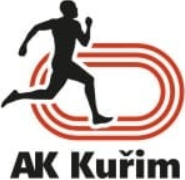 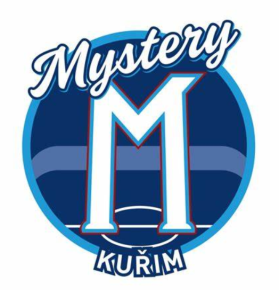 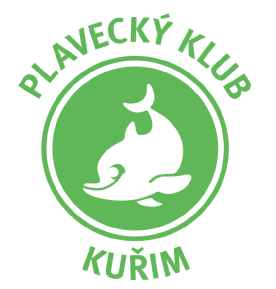 SDRUŽENÍ KUŘIMSKÝCH SPORTOVNÍCH KLUBŮSPORT PRO VŠECHNYpřichází s výzvou „SPORTEM PROTI TRUDOMYSLNOSTI“Myšlenka této akce vznikla v návaznosti na aktuální dění kolem nás. To, že se nemůžeme potkávat na trénincích, není důvod k tomu nesportovat. Každý z Vás má možnost se udržovat v kondici sám. Místo vysedávání u počítačů, telefonů, tabletů a podobných “žroutů” času si běžte zasportovat. Nejen, že tím efektivně využijete Váš čas, ale především uděláte něco důležitého pro Vaše zdraví. Smyslem této výzvy není zvítězit, ale zúčastnit se. Vše je založeno na FAIR PLAY. Výzva není určená pouze pro děti, ale pro celé rodiny. Neleňte a zapojte se v co největším počtu.Moto akce:“NENÍ DŮLEŽITÉ ZVÍTĚZIT, ALE ZÚČASTNIT SE” ZÁKLADNÍ PRAVIDLASoutěž je určena nejen pro sportovce naších klubů, ale také pro širokou veřejnost (rodiče, trenéry ale i širokou sportovní veřejnost)Smyslem je pravidelně plnit výzvyVýzvy budou pravidelně zveřejněné na dostupných informačních kanálech klubů - web,fbNebude se hodnotit každá výzva sólo, ale celkově všechny výzvy Dosažené výkony se budou bodovat, následně se body přepočítají koeficientem odpovídající věkové kategorieVaše dosažené výkony zasílejte na uvedené emailové adresyProgram bude rozdělen do několika výzevPři plnění výzev je nutné dodržovat současná nařízení (dodržovat počty atd.)U každé výzvy budou uvedeny podrobné informaceVĚKOVÉ KATEGORIE A KOEFICIENTYVěkové kategorie8 let a mladší         			x1,79-10 let                   				x1,511-12 let                 			x1,313-14 let                 			x1,1Dorost mladší (15-16let)          	x0,9Dorost starší (17-18let)            		x0,7Další20-30 let                 			x0,830-40 let                 			x0,940-50 let                 			x1,050 a více                 			x1,5